	Birthdays – 	April 21 – Carolyn Towles 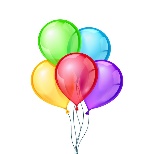 				April 21 – Eddie Towles II 				April 26 – Kimberly ClaxtonOther Financial Needs: Springs of Life  - $200/mo.Jellico Christian Radio 96.5 FM  $350/month.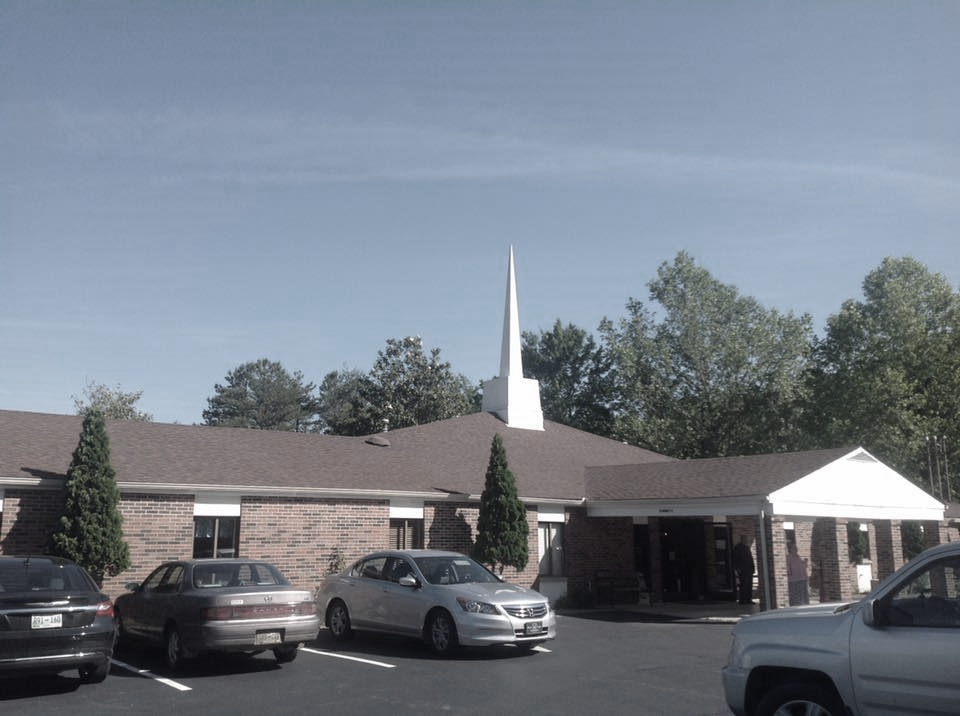 “He Looked Beyond My Fault”Jellico SDA ChurchApril 20, 2024Sunset Today: 8:15 pm	Sunset Friday: 8:20 pmWelcome to the Jellico Seventh-day Adventist Church. We hope you have a blessed Sabbath! Please join us for a Fellowship Meal in the gym.Bulletin Secretary is Cheryl McDaniel – Please text bulletin information to 423-494-1532 by Thursday evening.AnnouncementsFood Pantry – April 22 at 4 pm. Helpers, please be there at 3 pm.Pathfinders – April 22, 5:30 pm.School Fundraiser – Please see the sign up in the lobby for the JCA Petunia Fundraiser!Isaiah 41:10 - Fear not, for I am with you; be not dismayed, for I am your God; I will strengthen you, I will help you, I will uphold you with my righteous right hand.The Prayer CornerCalendarApr 21Pickleball - Sunday6:00Apr 22Food Pantry at Community Service4:00Apr 22Pathfinders5:30Apr 23Community Services Open Tuesday2-5Apr 23Pickleball – Tuesday6:30Apr 24Prayer Meeting – EW 546:00Apr 24Church Board at Lafollette Church7:00Apr 25Community Services Open Thursday9-1Apr 25Pickleball – Thursday6:30May 3Communion11:30Church BudgetChurch BudgetMonthly Budget$9,830.00Month to Date 04/19/24$2142.99Under Year-To-Date$9,808.67Remember Online Giving!Remember Online Giving!Next SabbathApril 27, 2024Next SabbathApril 27, 2024Next SabbathApril 27, 2024Next SabbathApril 27, 2024Next SabbathApril 27, 2024SpeakerPathfindersSong LeaderKerri BooneElderChris SpinoloSan. TeacherBob PennOfferingCohuttaPotluckSpaghettiAnnouncementsAnnouncementsAnnouncementsAnnouncementsDarryl WilkensDarryl WilkensDarryl WilkensDarryl WilkensPreludePreludePreludePreludeKaren PiresKaren PiresKaren PiresKaren PiresCall to WorshipCall to WorshipCall to WorshipCall to WorshipDarryl WilkensDarryl WilkensDarryl WilkensDarryl WilkensOpening HymnOpening HymnOpening Hymn“Lord, in the Morning”“Lord, in the Morning”“Lord, in the Morning”“Lord, in the Morning”“Lord, in the Morning”“Lord, in the Morning”#39Pastoral PrayerPastoral PrayerPastoral PrayerPastoral PrayerDarryl WilkensDarryl WilkensDarryl WilkensDarryl WilkensOfferingOfferingOfferingOfferingChurch BudgetChurch BudgetDarryl WilkensDarryl WilkensDarryl WilkensDarryl WilkensOffertoryOffertoryOffertoryOffertoryKaren PiresKaren PiresKaren PiresKaren PiresDoxology/PrayerDoxology/PrayerDoxology/PrayerDoxology/PrayerDarryl WilkensDarryl WilkensDarryl WilkensDarryl WilkensSpecial MusicSpecial MusicSpecial MusicSpecial MusicPastor PiresPastor PiresPastor PiresPastor PiresPastor PiresSermon“He Looked Beyond My Fault”“He Looked Beyond My Fault”“He Looked Beyond My Fault”“He Looked Beyond My Fault”“He Looked Beyond My Fault”“He Looked Beyond My Fault”Pastor PiresPastor PiresPastor PiresClosing SongClosing SongK & KK & KClosing PrayerClosing PrayerClosing PrayerPastor PiresPastor PiresPastor PiresPastor PiresPostludePostludePostludePostludeKaren PiresKaren PiresKaren PiresKaren PiresPlease Pray For			Be Thankful forPlease Pray For			Be Thankful forPlease Pray For			Be Thankful forCraig and Karen Taylor as they face moving challenges and life in a new place!Evangelistic meetings that Elder Green is leading out in Jackson, KY.Donna McCulley’s Mother in end of life scenario.Family in the death of Candace Anderson’s Mother.Serena and Charity to make good decisions.Vicky for healing.Safety on the Roads.Dr. Escalante’s Mother is doing better!Doug Milburn is recovering from back surgery!Bible Study Students!Friend of Rick Greve is improving from back surgery!Spring and warmer weather!